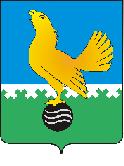 Ханты-Мансийский автономный округ-Юграмуниципальное образованиегородской округ город Пыть-ЯхАДМИНИСТРАЦИЯ ГОРОДА П О С Т А Н О В Л Е Н И ЕОт 02.09.2019									№ 335-паО внесении изменений в постановление администрации города от 23.08.2017 № 224-па «Об утверждении порядка получения муниципальными служащимиадминистрации города Пыть-Яха разрешения на участие на безвозмездной основе в управлении общественной организацией (кроме политической партии), жилищным, жилищно-строительным, гаражным кооперативами, садоводческим, огородническим, дачным потребительскими кооперативами, товариществом собственников недвижимости в качестве единоличного исполнительного органа или на вхождение в состав их коллегиальных органов»	В целях приведения муниципальных правовых актов в соответствие со статьей 48 Федерального закона от 29.07.2017 N 217-ФЗ «О ведении гражданами садоводства и огородничества для собственных нужд и о внесении изменений в отдельные законодательные акты Российской Федерации» руководствуясь Постановлением Губернатора Ханты-Мансийского автономного округа-Югры от 16.02.2019 № 8 «О внесении изменений в некоторые постановления Губернатора Ханты-Мансийского автономного округа – Югры», внести в постановление администрации города 23.08.2017                 № 224-па «Об утверждении порядка получения муниципальными служащими администрации города Пыть-Яха разрешения на участие на безвозмездной основе в управлении общественной организацией (кроме политической партии), жилищным, жилищно-строительным, гаражным кооперативами, садоводческим, огородническим, дачным потребительскими кооперативами, товариществом собственников недвижимости в качестве единоличного исполнительного органа или на вхождение в состав их коллегиальных органов», следующие изменения:1.	В наименовании и по тексту постановления:1.1.	Слова «садоводческим, огородническим, дачным потребительскими кооперативами,» - исключить.1.2.	После слов «политической партии» дополнить словами «и органа профессионального союза, в том числе выборного органа первичной профсоюзной организации, созданной в администрации города».2.	В преамбуле постановления наименование постановления Губернатора Ханты-Мансийского автономного округа - Югры от 28 июля 2017 года № 86 изложить в следующей редакции: «О порядке получения государственными гражданскими служащими Ханты-Мансийского автономного округа - Югры, по отношению к которым представителем нанимателя является Губернатор Ханты-Мансийского автономного округа - Югры, разрешения на участие на безвозмездной основе в управлении общественной организацией (кроме политической партии и органа профессионального союза, в том числе выборного органа первичной профсоюзной организации, созданной в государственном органе), жилищным, жилищно-строительным, гаражным кооперативами, товариществом собственников недвижимости в качестве единоличного исполнительного органа или на вхождение в состав их коллегиальных органов».3.	Руководителям структурных подразделений администрации города ознакомить муниципальных служащих подведомственных структурных подразделений с настоящим постановлением под роспись в течение месяца со дня его вступления в силу.4.	Отделу по наградам, связям с общественными организациями и СМИ управления делами (О.В. Кулиш) опубликовать постановление в печатном средстве массовой информации «Официальный вестник».5.	Отделу по информационным ресурсам (А.А. Мерзляков) разместить постановление на официальном сайте администрации города в сети Интернет.6.	Настоящее постановление вступает в силу после его официального опубликования.7.	Контроль за выполнением постановления возложить на управляющего делами администрации города.Глава города Пыть-Яха		                                   А.Н. Морозов